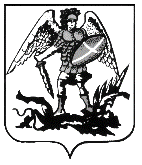 П О С Т А Н О В Л Е Н И Е от 13 октября . № 4-паг. АрхангельскОб утверждении положений о порядке и условиях проведения конкурсов «Лучший ТОС Архангельской области» 
и «Лучший активист ТОС Архангельской области»В соответствии с Бюджетным кодексом Российской Федерации,  областным законом от 22 февраля 2013 года № 613-37-ОЗ «О государственной поддержке территориального общественного самоуправления в Архангельской области», подпрограммой № 2 государственной программы Архангельской области «Развитие местного самоуправления в Архангельской области 
и государственная поддержка социально ориентированных некоммерческих организаций (2014 – 2020 годы)», утвержденной постановлением Правительства Архангельской области от 08 октября № 464-пп, в целях активизации и поддержки территориального общественного самоуправления в Архангельской области, поддержки общественных инициатив администрация Губернатора Архангельской области и Правительства Архангельской области                      постановляет:1. Утвердить прилагаемые:Положение о порядке и условиях проведения  конкурса «Лучший ТОС  Архангельской области»;Положение о порядке и условиях проведения конкурса «Лучший активист ТОС Архангельской области».2. Настоящее постановление вступает в силу со дня его официального опубликования.Исполняющий обязанностируководителя администрации 
Губернатора Архангельской области 
и Правительства Архангельской области                                Е.В. ФоменкоПОЛОЖЕНИЕ о порядке и условиях проведения конкурса «Лучший ТОС в Архангельской области»I. Общие положения1. Настоящее Положение, разработанное в соответствии с областным законом от 22 февраля 2013 года № 613-37-ОЗ «О государственной поддержке территориального общественного самоуправления в Архангельской области», подпрограммой № 2 государственной программы Архангельской области «Развитие местного самоуправления в Архангельской области и государственная поддержка социально ориентированных некоммерческих организаций 
(2014 – 2020 годы)», утвержденной постановлением Правительства Архангельской области от 08 октября № 464-пп (далее – государственная программа), устанавливает порядок и условия проведения конкурса «Лучший ТОС Архангельской области» (далее – конкурс) среди территориальных общественных самоуправлений в Архангельской области (далее – ТОС).2.  Целями и задачами конкурса являются:1)  повышение эффективности работы ТОС;2) развитие и стимулирование деловой и социальной активности населения Архангельской области в осуществлении собственных инициатив по решению вопросов местного значения поселений, городских округов, муниципальных районов на территории Архангельской области;3)  выявление ТОС, добившихся наилучших результатов в самоорганизации граждан;4)  выявление и распространение положительного опыта ТОС.3.  Организатором конкурса является администрация Губернатора Архангельской области и Правительства Архангельской области в лице департамента по местному самоуправлению (далее соответственно – администрация, департамент). 4.  Конкурс проводится в два этапа:первый этап (муниципальный) проводится органами местного самоуправления городских округов и муниципальных районов Архангельской области (далее – муниципальные образования) в течение 30 календарных дней со дня объявления конкурса;второй этап (областной) проводится администрацией в течение 
45 календарных дней со дня объявления конкурса. Днем объявления конкурса считается день размещения информационного сообщения о начале проведения конкурса на официальном сайте Правительства Архангельской области (www.dvinaland.ru) и интернет-портале территориального общественного самоуправления (www.tos29.ru) в информационно-телекоммуникационной сети «Интернет».II. Порядок проведения первого этапа конкурса 5.  Для участия в конкурсе ТОС представляют в администрацию муниципального образования следующие документы (далее соответственно – конкурсная документация, заявитель):1)  заявку на участие  в конкурсе (далее – заявка) по форме согласно приложению № 1 к настоящему Положению. Заявки заполняются в электронной форме;2)  копию устава ТОС;3)  описание деятельности ТОС по форме согласно приложению № 2 
к настоящему Положению. Описание деятельности ТОС оформляется 
в электронной форме в объеме не более двух страниц печатного текста  размером шрифта № 14.6.  Администрация муниципального образования при проведении первого этапа конкурса последовательно:1)  осуществляет прием и регистрацию конкурсной документации;2)  проводит первичную экспертизу конкурсной документации на соответствие требованиям, установленным пунктом 5 настоящего Положения;3)  формирует муниципальные конкурсные комиссии в составе не менее пяти человек. Персональный состав муниципальной конкурсной комиссии утверждается муниципальным правовым актом администрации муниципального образования. В состав муниципальных конкурсных комиссий включаются представители администрации муниципального образования 
(не более половины от общего числа членов муниципальной конкурсной комиссии), представительных органов муниципальных образований и представители общественности;4)  готовит и вносит материалы на заседание муниципальной конкурсной комиссии;5)  проводит заседание муниципальной конкурсной комиссии;6) на основании протокола заседания муниципальной конкурсной комиссии определяет победителей первого этапа конкурса.7. По результатам проведения первичной экспертизы конкурсной документации администрация муниципального образования принимает одно из следующих решений:1)  о передаче конкурсной документации к рассмотрению на заседании муниципальной конкурсной комиссии;2)  об отказе в передаче конкурсной документации к рассмотрению на заседании муниципальной конкурсной комиссии.8.  Решение об отказе в передаче конкурсной документации 
к рассмотрению на заседании муниципальной конкурсной комиссии принимается в следующих случаях:1)  конкурсная документация подана не ТОС; 2)  несоответствие формы заявки требованиям, установленным пунктом 5 настоящего Положения;3)  конкурсная документация содержит недостоверные сведения;4)  конкурсная документация, предусмотренная пунктом 5 настоящего Положения, представлена не в полном объеме;5)  конкурсная документация подана с нарушением срока, установленного информационным сообщением о начале проведения конкурса. Конкурсные документации, в отношении которых принято решение об отказе в передаче к рассмотрению на заседании муниципальной конкурсной комиссии, возвращаются администрацией муниципального образования заявителю в течение трех календарных дней со дня получения с указанием причин отказа.    9. Муниципальные конкурсные комиссии осуществляют экспертную оценку конкурсных документаций, представленных на первый этап конкурса, в соответствии с критериями, установленными разделом IV настоящего Положения. 10.  Итоги заседания муниципальной конкурсной комиссии оформляются протоколом.11.  Администрация муниципального образования на основании протокола заседания муниципальной конкурсной комиссии определяет не более двух победителей первого этапа конкурса. 12.  Администрация муниципального образования по итогам проведения первого этапа конкурса представляет в департамент:копию муниципального правового акта муниципального образования, которым образована муниципальная конкурсная комиссия и утвержден ее состав; информацию обо всех заявителях первого этапа конкурса по форме согласно приложению № 3 (форма 1) к настоящему Положению;информацию о победителях первого этапа конкурса по форме согласно приложению № 3 (форма 2) к настоящему Положению;конкурсную документацию ТОС, признанных победителями первого этапа конкурса;решения членов муниципальной конкурсной комиссии согласно приложению № 4 к настоящему Положению, заполненные и подписанные всеми членами муниципальной конкурсной комиссии;протокол заседания муниципальной конкурсной комиссии, подписанный председателем.III. Порядок проведения второго этапа конкурса 13. На втором этапе конкурса администрация формирует областную конкурсную комиссию в составе не менее пяти человек. Персональный состав областной конкурсной комиссии утверждается распоряжением администрации. В состав областной конкурсной комиссии включаются представители исполнительных органов государственной власти Архангельской области (не более половины от общего числа членов) и по  согласованию представители Архангельского областного Собрания депутатов, представители общественности.14.  Во втором этапе конкурса принимают участие заявители – победители первого этапа конкурса. Прием и регистрацию конкурсных документаций на участие в областном этапе конкурса осуществляет департамент. 15. Областная конкурсная комиссия осуществляет экспертную оценку конкурсных документаций, представленных на второй этап конкурса, 
в соответствии с критериями, установленными разделом IV настоящего Положения.16. Итоги заседания областной конкурсной комиссии оформляются протоколом.17.  Администрация на основании протокола заседания областной конкурсной комиссии определяет победителей конкурса.18.  Материалы, поданные на конкурс, не рецензируются и не возвращаются.19.  Награждение победителей конкурса осуществляет администрация.20.  Победителям конкурса присваивается звание «Лучший ТОС   Архангельской области», вручаются дипломы.IV. Критерии оценки конкурсной документации Критериями оценки заявок являются:проектная деятельность ТОС (участие в конкурсах проектов, качество 
и значимость реализованных проектов);работа органа ТОС по вовлечению жителей в процесс принятия решений, в том числе количество проведенных собраний (советов, конференций, заседаний органа ТОС) и рассматриваемые вопросы;рассмотрение обращений граждан, результаты работы по указанным обращениям;подготовка предложений ТОС органам местного самоуправления соответствующего муниципального образования и результаты работы по указанным предложениям;взаимодействие ТОС с органами местного самоуправления муниципального образования Архангельской области, органами государственной власти Архангельской области и участие в работе совещательных органов;взаимодействие ТОС с различными организациями (учреждениями социальной защиты населения, соответствующими отделениями Пенсионного фонда Российской Федерации, общественными объединениями, образовательными организациями и другими);осуществление деятельности, направленной на развитие физической культуры и спорта, организацию досуга населения, массового отдыха граждан;осуществление деятельности по оказанию поддержки социально незащищенным группам населения (многодетные семьи, малоимущие граждане, инвалиды, одинокие престарелые граждане);осуществление деятельности ТОС по сохранению исторического 
и культурного наследия, северных народных традиций и промыслов, развитие туризма;осуществление деятельности ТОС, направленной на благоустройство территории и охрану природы, привлечение жителей к участию 
в благоустройстве и озеленении территории, проведение субботников;осуществление мероприятий ТОС с целью обеспечения общественного контроля за использованием мест общего пользования (проведение рейдов общественного контроля);наличие деятельности по другим направлениям, актуальным для территории, на которой осуществляет деятельность ТОС;привлечение внебюджетных средств на осуществление деятельности ТОС, объемы привлеченного внебюджетного финансирования;освещение информации о деятельности и достижениях ТОС в средствах массовой информации.____________Дата получения заявки: ___________Номер заявки:   _________________Форма заявкиЗ А Я В К Ана участие в конкурсе «Лучший ТОС Архангельской области»Настоящим подтверждаем достоверность представленной информации  и готовность принимать участие в  конкурсе.В  соответствии  с Федеральным законом от 27 июля 2006 года                        № 152-ФЗ «О персональных   данных»   даю  согласие  на  сбор,  обработку,  проверку  и распространение (определенному кругу лиц) персональных данных для участия в конкурсе.Наименование должностируководителя ТОС,подписавшего заявку           _________________     _______________________                                                                                 (подпись)                                  (расшифровка подписи)________________ПРИЛОЖЕНИЕ № 2к Положению о порядке и условиях проведения конкурса «Лучший ТОС Архангельской области»ОПИСАНИЕ ДЕЯТЕЛЬНОСТИ ТОС1. Опишите участие территориального общественного самоуправления 
(далее – ТОС) в проектной деятельности. В каких конкурсах проектов вы участвовали, каковы результаты этих конкурсов, сколько и каких проектов реализовано силами ТОС, кто принимает участие в разработке и реализации проектов, кто оказывает поддержку проектам и т.д. 2. Опишите, каким образом организована работа с населением.Количество проведенных собраний, советов, конференций и пр. и рассматриваемые на них вопросы. Результативность перечисленных мероприятий. 3. Опишите, каким образом организована работа с обращениями граждан.4. Укажите сколько и каких предложений органам местного самоуправления и органам государственной власти Архангельской области было подготовлено по инициативе ТОС и каков результат работы по этим предложениям.5. Опишите, каким образом организовано взаимодействие ТОС с органами местного самоуправления и органами государственной власти Архангельской области, каким образом члены ТОС вовлечены в работу совещательных органов. Количество встреч, участие в совещательных органах и рассматриваемые на них вопросы. Результативность перечисленных мероприятий. 6. Укажите, каким образом организовано взаимодействие ТОС с различными организациями.7. Опишите, как организовано сотрудничество с учреждениями социальной защиты, соответствующими отделениями Пенсионного фонда Российской Федерации, общественными организациями, управляющими компаниями, образовательными учреждениями и подростково-молодежными клубами 
по месту жительства, коммерческими компаниями, индивидуальными предпринимателями и др.8. Опишите деятельность ТОС.Необходимо описать деятельность ТОС по следующим направлениям: развитие физкультуры и спорта, организация досуга и массового отдыха, поддержка социально уязвимых групп населения, сохранение исторического и культурного наследия, развитие туризма, благоустройство территории, общественный контроль, охрана природы, экологическая безопасность  и др. Приведите конкретные примеры наиболее значимых мероприятий и укажите, каких результатов вам удалось добиться.9. Укажите опыт работы ТОС по привлечению внебюджетных средств на осуществление своей деятельности.Опишите, из каких источников, в каких объемах и на осуществление какой деятельности ТОС привлекал внебюджетные средства. В какой форме эти средства предоставлялись ТОС. 10. Опишите, каким образом ТОС занимается освещением своей деятельности 
и достижений.Приложите копии публикаций в , ссылки на интернет-ресурсы и пр.11. Другая деятельность ТОС, о чем желаете сообщить.____________Форма 1ИНФОРМАЦИЯобо всех ТОС – участниках муниципального этапа конкурсаФорма 2ИНФОРМАЦИЯ о победителях первого муниципального этапа конкурса_____________ПРИЛОЖЕНИЕ № 4к Положению о порядке и условиях проведения конкурса «Лучший ТОС Архангельской области»РЕшение члена муниципальной конкурсной комиссии_____________________ (подпись члена муниципальной        конкурсной комиссии)____________           (дата)_____________ПОЛОЖЕНИЕо порядке и условиях проведения конкурса  «Лучший активист ТОС Архангельской области»I. Общие положения1.  Настоящее Положение, разработанное в соответствии с областным законом от 22 февраля 2013 года № 613-37-ОЗ «О государственной поддержке территориального общественного самоуправления в Архангельской области», подпрограммой № 2 государственной программы Архангельской области «Развитие местного самоуправления в Архангельской области и государственная поддержка социально ориентированных некоммерческих организаций 
(2014 – 2020 годы)», утвержденной постановлением Правительства Архангельской области от 08 октября № 464-пп (далее – государственная программа), устанавливает порядок и условия проведения конкурса «Лучший активист ТОС Архангельской области» (далее – конкурс) среди активистов территориальных общественных самоуправлений (далее – ТОС)  Архангельской области. 2.  Целями и задачами конкурса являются:1)  содействие развитию ТОС;2)  выявление и поддержка руководителей и активистов ТОС, имеющих значительные достижения в сфере развития ТОС, муниципальных служащих, депутатов представительных органов муниципальных образований, являющихся активными участниками развития движения ТОС;3)  раскрытие творческого потенциала руководителей и активистов ТОС;4)  повышение престижа работы в ТОС;5)  стимулирование деловой и социальной активности населения 
в осуществлении собственных инициатив по решению вопросов местного значения на территории Архангельской области. 3.  Организатором конкурса является администрация Губернатора Архангельской области и Правительства Архангельской области в лице департамента по местному самоуправлению (далее соответственно – администрация, департамент). 4.  Конкурс проводится в два этапа:первый этап (муниципальный) проводится органами местного самоуправления городских округов и муниципальных районов Архангельской области (далее – муниципальные образования) в течение 30 календарных дней со дня объявления конкурса;второй этап (областной) проводится администрацией в течение 
45 календарных дней со дня объявления конкурса. Днем объявления конкурса считается день размещения информационного сообщения о начале проведения конкурса на официальном сайте Правительства Архангельской области (www.dvinaland.ru) и интернет-портале территориального общественного самоуправления (www.tos29.ru) в информационно-телекоммуникационной сети «Интернет».II. Порядок проведения первого этапа конкурса5.  Для участия в конкурсе ТОС представляет в администрацию муниципального образования следующие документы (далее соответственно – конкурсная документация, заявитель):1) заявку на участие в конкурсе (далее – заявка) по форме согласно приложению № 1 к настоящему Положению. Заявки заполняются в электронной форме;2)  рекомендательные письма от ТОС, дополнительные документы, подтверждающие вклад участника конкурса в развитие ТОС (не более трех);3)  описание достижений активиста ТОС по форме согласно приложению № 2 к настоящему Положению. Описание достижений активиста ТОС оформляется в электронной форме в объеме не более двух страниц печатного текста размером шрифта № 14.6.  Администрация муниципального образования при проведении первого этапа конкурса последовательно:1)  осуществляет прием и регистрацию конкурсной документации;2)  проводит первичную экспертизу конкурсной документации на соответствие требованиям, установленным пунктом 5 настоящего Положения;3)  формирует муниципальные конкурсные комиссии в составе не менее пяти человек. Персональный состав муниципальной конкурсной комиссии утверждается муниципальным правовым актом администрации муниципального образования. В состав муниципальных конкурсных комиссий включаются представители администрации муниципального образования (не более половины от общего числа членов муниципальной конкурсной комиссии), представительных органов муниципальных образований и представители общественности;4)  готовит и вносит материалы на заседание муниципальной конкурсной комиссии;5)  проводит заседание муниципальной конкурсной комиссии;6) на основании протокола заседания муниципальной конкурсной комиссии определяет победителей первого этапа конкурса.7. По результатам проведения первичной экспертизы конкурсной документации администрация муниципального образования принимает одно из следующих решений:1)  о передаче конкурсной документации к рассмотрению на заседании муниципальной конкурсной комиссии;2)  об отказе в передаче конкурсной документации к рассмотрению на заседании муниципальной конкурсной комиссии.8.  Решение об отказе в передаче конкурсной документации 
к рассмотрению на заседании муниципальной конкурсной комиссии принимается в следующих случаях:1)  конкурсная документация подана не ТОС; 2)  несоответствие формы заявки требованиям, установленным пунктом 5 настоящего Положения;3)  конкурсная документация содержит недостоверные сведения;4)  конкурсная документация, предусмотренная пунктом 5 настоящего Положения, представлена не в полном объеме;5)  конкурсная документация подана с нарушением срока, установленного информационным сообщением о начале проведения конкурса. Конкурсные документации, в отношении которых принято решение об отказе в передаче к рассмотрению на заседании муниципальной конкурсной комиссии, возвращаются администрацией муниципального образования заявителю в течение трех календарных дней со дня получения с указанием причин отказа.    9. Муниципальные конкурсные комиссии осуществляют экспертную оценку конкурсных документаций, представленных на первый этап конкурса, в соответствии с критериями, установленными разделом IV настоящего Положения. 10.  Итоги заседания муниципальной конкурсной комиссии оформляются протоколом.11.  Администрация муниципального образования на основании протокола заседания муниципальной конкурсной комиссии определяет победителей первого этапа конкурса. 12.  Администрация муниципального образования по итогам проведения первого этапа конкурса представляет в департамент:копию муниципального правового акта муниципального образования, которым образована муниципальная конкурсная комиссия и утвержден ее состав; информацию обо всех заявителях первого этапа конкурса по форме согласно приложению № 3 (форма 1) к настоящему Положению;информацию о победителях первого этапа конкурса по форме согласно приложению № 3 (форма 2) к настоящему Положению;конкурсную документацию ТОС, признанных победителями первого этапа конкурса;решения членов муниципальной конкурсной комиссии согласно приложению № 4 к настоящему Положению, заполненные и подписанные всеми членами муниципальной конкурсной комиссии;протокол заседания муниципальной конкурсной комиссии, подписанный председателем.III. Порядок проведения второго этапа конкурса 13. На втором этапе конкурса администрация формирует областную конкурсную комиссию в составе не менее пяти человек. Персональный состав областной конкурсной комиссии утверждается распоряжением администрации. В состав областной конкурсной комиссии включаются представители исполнительных органов государственной власти Архангельской области (не более половины от общего числа членов) и по согласованию представители Архангельского областного Собрания депутатов, представители общественности.14.  Во втором этапе конкурса принимают участие заявители – победители первого этапа конкурса. Прием и регистрацию конкурсных документаций на участие в областном этапе конкурса осуществляет департамент. 15.  Областная конкурсная комиссия осуществляет экспертную оценку конкурсных документаций, представленных на второй этап конкурса 
в соответствии с критериями, установленными разделом  IV настоящего Положения.16. Итоги заседания областной конкурсной комиссии оформляются протоколом.17.  Администрация на основании протокола заседания областной конкурсной комиссии определяет победителей конкурса.18.  Материалы, поданные на конкурс, не рецензируются и не возвращаются.19.  Награждение победителей конкурса осуществляет администрация.20. Победителям конкурса присваивается звание «Лучший активист ТОС Архангельской области», вручаются дипломы.IV. Критерии оценки конкурсной документации21.  Критериями оценки заявок являются:личный вклад активиста в развитие ТОС;наличие решения органа ТОС о выдвижении активиста на конкурс;наличие рекомендаций и характеристик, подтверждающих вклад участника конкурса в развитие ТОС;деятельность активиста ТОС по привлечению новых членов;участие в продвижении результатов деятельности ТОС и мероприятиях по обмену опытом;личное участие в работе совещательных органов различного уровня. ____________Дата получения заявки: ___________Номер заявки:   _________________Форма заявкиЗ А Я В К Ана участие в конкурсе «Лучший активист ТОС Архангельской области»Настоящим подтверждаем достоверность представленной информации  и готовность принимать участие в  конкурсе.Наименование должностируководителя ТОС,подписавшего заявку           _________________     _______________________                                                                                 (подпись)                                  (расшифровка подписи)________________ПРИЛОЖЕНИЕ № 2к Положению о порядке и условиях проведения конкурса «Лучший активист ТОС Архангельской области»ОПИСАНИЕ достижений активиста ТОСОпишите в произвольной форме достижения участника конкурса 
в сфере развития территориального общественного самоуправления (далее – ТОС) за два календарных года, предшествующих конкурсу:личный вклад активиста в развитие ТОС;наличие решения органа ТОС о выдвижении активиста на конкурс;наличие рекомендаций и характеристик, подтверждающих вклад участника конкурса в развитие ТОС;деятельность активиста ТОС по привлечению новых членов;участие в продвижении результатов деятельности ТОС и мероприятиях по обмену опытом;личное участие в работе совещательных органов различного уровня.При необходимости приложите документы, иллюстрирующие достижения участника конкурса и его вклад в развитие территории, на которой работает ТОС._____________Форма 1ИНФОРМАЦИЯобо всех участниках муниципального этапа конкурсаФорма 2ИНФОРМАЦИЯ о победителях муниципального этапа конкурса_____________ПРИЛОЖЕНИЕ № 4к Положению о порядке и условиях проведения конкурса «Лучший активист ТОС Архангельской области»РЕшение члена муниципальной конкурсной комиссии_____________________ (подпись члена муниципальной        конкурсной комиссии)____________           (дата)_____________АДМИНИСТРАЦИЯ ГУБЕРНАТОРА АРХАНГЕЛЬСКОЙ ОБЛАСТИ И ПРАВИТЕЛЬСТВА АРХАНГЕЛЬСКОЙ ОБЛАСТИУТВЕРЖДЕНОпостановлением администрации Губернатора Архангельской области 
и Правительства Архангельской областиот 13 октября . № 4-паПРИЛОЖЕНИЕ № 1к Положению о порядке и условиях проведения конкурса «Лучший ТОС Архангельской области»1Название конкурсаКонкурс на звание «Лучший ТОС Архангельской области»2Название территориального общественного самоуправления (далее – ТОС)3Адрес местонахождения ТОС4Ф.И.О. руководителя ТОС 5Мобильный телефон руководителя ТОС6Рабочий телефон, факс руководителя ТОС7Адрес электронной почты ТОС8Дата создания ТОСПРИЛОЖЕНИЕ № 3к Положению о порядке и условиях проведения конкурса «Лучший ТОС Архангельской области»№Наименование ТОСРуководитель ТОСМуниципальное образованиеКонтактная информация (адрес, телефон, электронная почта)№Наименование ТОСРуководитель ТОСМуниципальное образованиеКонтактная информация(адрес, телефон, электронная почта)Фамилия, инициалы члена муниципальной конкурсной комиссииКонкурсКонкурс «Лучший ТОС Архангельской области»№ заявкиНазвание ТОСБаллУТВЕРЖДЕНОпостановлением администрации Губернатора Архангельской области 
и Правительства Архангельской областиот 13 октября . № 4-паПРИЛОЖЕНИЕ № 1к Положению о порядке и условиях проведения конкурса «Лучший активист ТОС Архангельской области»1Название конкурсаКонкурс на звание «Лучший активист ТОС Архангельской области»2Ф.И.О. участника конкурса3Контакты участника конкурса (мобильный телефон, адрес электронной почты)4Место работы, должность5Ф.И.О. заявителя (в случае если участника на конкурс заявляет другое лицо)6Контакты заявителя (мобильный телефон, адрес электронной почты)7Название территориального общественного самоуправления (далее – ТОС), выдвинувшее активиста8Адрес местонахождения ТОС9Ф.И.О. руководителя ТОС и его должность10Мобильный телефон, рабочий телефон, факс, адрес электронной почты руководителя ТОС11Дата создания ТОСПРИЛОЖЕНИЕ № 3к Положению о порядке и условиях проведения конкурса «Лучший активист ТОС Архангельской области»№ФИО участника конкурсаНаименование ТОСМуниципальное образованиеКонтактная информацияучастника конкурса
(адрес, телефон, электронная почта)№ФИО участника конкурсаНаименование ТОСМуниципальное образованиеКонтактная информацияучастника конкурса
(адрес, телефон, электронная почта)Фамилия, инициалы члена муниципальной конкурсной комиссииКонкурсКонкурс «Лучший активист ТОС Архангельской области»№ заявкиНазвание ТОСБалл